Внимание! Банк России предупреждает!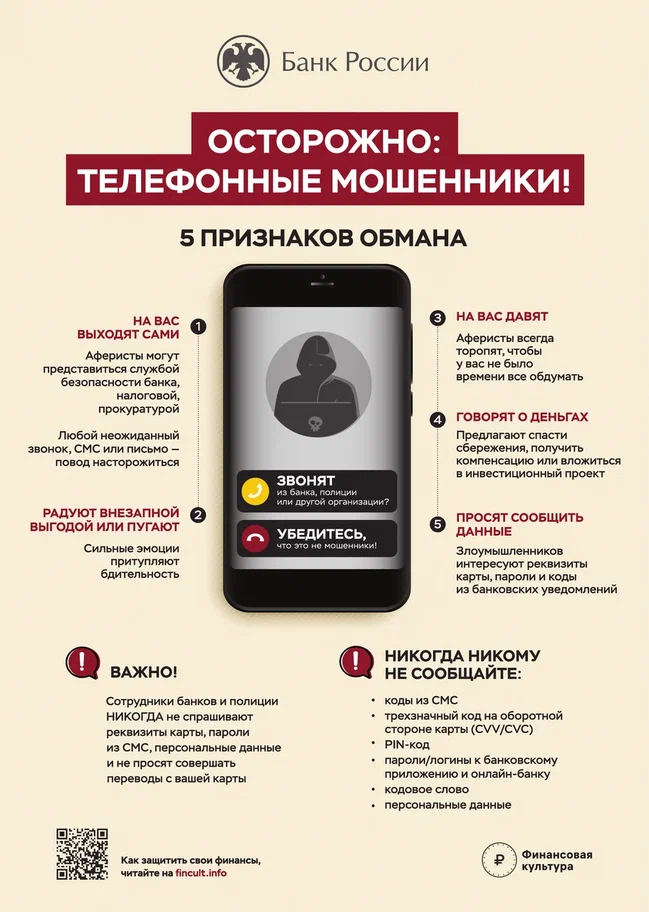 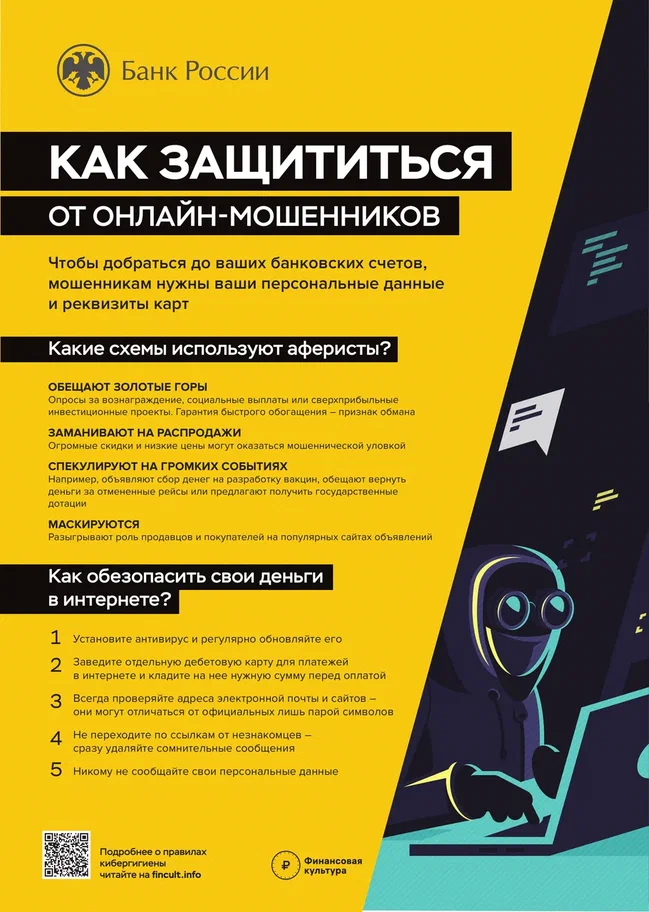 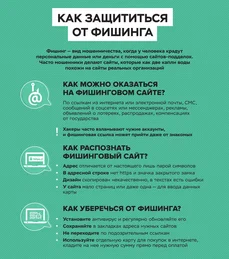 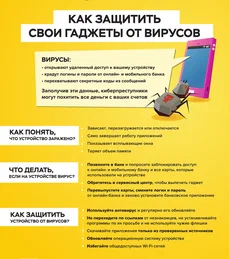 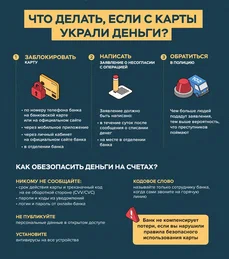 